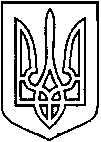 СЄВЄРОДОНЕЦЬКА МІСЬКА ВІЙСЬКОВО-ЦИВІЛЬНА АДМІНІСТРАЦІЯСЄВЄРОДОНЕЦЬКОГО РАЙОНУ  ЛУГАНСЬКОЇ  ОБЛАСТІРОЗПОРЯДЖЕННЯкерівника Сєвєродонецької міської  військово-цивільної адміністрації13 квітня 2021 року                                                              № 429Про безоплатне прийняття до комунальної власності Сєвєродонецької міської територіальної громади прав засновникаюридичних осіб публічного права та майна(майнових прав) зі спільної власності територіальних  громадсіл, селищ, міст Новоайдарського району Луганської областіКеруючись Цивільним кодексом України, Господарським кодексом України, Законами України «Про військово-цивільні адміністрації», «Про місцеве самоврядування в Україні», «Про передачу об'єктів права державної та комунальної власності», постановою Кабінету Міністрів України від 21.09.1998 № 1482 «Про передачу об'єктів права державної та комунальної власності»,постановою Верховної Ради України від 17.07.2020 № 807-ІХ «Про утворення та ліквідацію районів»,враховуючи рішення Щастинської районної ради від 10 березня 2021 року № 7/2 «Про передачу прав засновника та безоплатну передачу майна (майнових прав) зі спільної власності територіальних громад сіл, селищ, міст Новоайдарського району Луганської області у комунальну власність Сєвєродонецької міської військово-цивільної адміністрації Сєвєродонецького району Луганської області», лист Щастинської районної ради від 12 квітня 2021 року № 261, зобов'язую:Сєвєродонецьку міську військово-цивільну адміністрацію Сєвєродонецького району Луганської області, яка виконує повноваження Сєвєродонецької міської ради, прийняти безоплатно права засновника наступнихюридичних осіб публічного праваспільної власності територіальних громад сіл, селищ, міст Новоайдарського району Луганської області:1.1.	Навчально-виховного комплексу Смолянинівська загальноосвітня школа I-III ступенів - дошкільного навчального закладу Новоайдарської районної ради Луганської області, код ЄДРПОУ 40252000, юридична адреса (місцезнаходження): 93532, Луганська обл., Новоайдарський район, село Смолянинове, вулиця Мира, будинок 96. 1.2.	Чабанівської загальноосвітньої школи I-II ступенів Новоайдарської районної ради Луганської області, код ЄДРПОУ 34302053, юридична адреса (місцезнаходження): 93513, Луганська область, Новоайдарський район, село Чабанівка, вул. Мира, будинок 40 а.Визначити засновником юридичних осіб публічного права спільної власності територіальних громад сіл, селищ, міст Новоайдарського району Луганської області,зазначених у підпунктах 1.1 та 1.2 цього розпорядження, Сєвєродонецьку міську територіальну громаду в особі Сєвєродонецької міської військово-цивільної адміністрації Сєвєродонецького району Луганської області, яка здійснює повноваження Сєвєродонецької міської ради.Прийняти безоплатно зі спільної власності територіальних громад сіл, селищ, міст Новоайдарського району Луганської області до комунальної власності Сєвєродонецької міської територіальної громади Сєвєродонецького району Луганської області наступні заклади освіти:3.1.	Навчально-виховний комплекс Смолянинівська загальноосвітня школа I-III ступенів - дошкільного навчального закладу Новоайдарської районної ради Луганської області, код ЄДРПОУ 40252000, юридична адреса (місцезнаходження): 93532, Луганська обл., Новоайдарський район, село Смолянинове, вулиця Миру, будинок 96, в т. ч.:-	будівлю Навчально-виховного комплексу Смолянинівська  загальноосвітня школа I-III ступенів - дошкільного навчального закладу  Новоайдарської районної ради Луганської області, адреса: Луганська обл., Новоайдарський район, село Смолянинове, вулиця Миру, будинок 96 б,загальною площею 1830,00 кв. м;-	земельну ділянку, № 96б, кадастровий номер 4423187100:10:005:0027, адреса: Луганська обл., Новоайдарський район, село Смолянинове, вулиця Миру, будинок 96 б;-	інше майно згідно актів інвентаризації, яке враховується на балансі відділу освіти Новоайдарської районної державної адміністрації Луганської області. 3.2.	Чабанівську загальноосвітню школу I-II ступенів Новоайдарської районної ради Луганської області, код ЄДРПОУ 34302053, юридична адреса (місцезнаходження): 93513, Луганська область, Новоайдарський район, село Чабанівка, вул. Мира, будинок 40 а, в т.ч.:-	будівлю Чабанівської загальноосвітньої школи I-II ступенів Новоайдарської районної ради Луганської області, адреса: Луганська область, Новоайдарський район, село Чабанівка, вулиця Мира, будинок 40 а, загальною площею 750,1 кв. м;-	земельну ділянку, кадастровий номер 4423188000:03:012:0005, адреса: Луганська область, Новоайдарський район, село Чабанівка, вулиця Миру, 40 а;-	інше майно згідно актів інвентаризації, яке перебувало на балансі відділу освіти Новоайдарської районної державної адміністрації Луганської області.Визначити органом управління, до сфери якого належать  Навчально-виховний комплекс Смолянинівська загальноосвітня школа I-III ступенів - дошкільний навчальний заклад Новоайдарської районної ради Луганської області та Чабанівська загальноосвітня школа I-II ступенів Новоайдарської районної ради Луганської області, Управління освіти Сєвєродонецької міської військово-цивільної адміністрації Сєвєродонецького району Луганської області.Прийняти безоплатно зі спільної власності територіальних громад сіл, селищ, міст Новоайдарського району Луганської області до комунальної власності Сєвєродонецької міської територіальної громади Сєвєродонецького району Луганської області квартиру за адресою: Луганська область, Новоайдарський район, село Смолянинове, вулиця Піщана, будинок 159, квартира 1, загальною площею 55,5 кв. м, що враховується на балансі відділу освіти Новоайдарської районної державної адміністрації Луганської області та визначити балансоутримувачем означеного майна КП «Житлосервіс» Світанок».Прийняти безоплатно зі спільної власності територіальних громад сіл, селищ, міст Новоайдарського району Луганської області до комунальної власності Сєвєродонецької міської територіальної громади Сєвєродонецького району Луганської області Народний музей історії села Смолянинове, адреса: Луганська область, Новоайдарський район, село Смолянинове, вулиця Миру (вулиця Леніна), будинок 106 а (об'єкт нерухомого майна),загальною площею 153,6 кв. м, та інше майно згідно актів інвентаризації, що враховується на балансі відділу культури, молоді та спорту Новоайдарської районної державної адміністрації Луганської області та визначити балансоутримувачем означеного майна відділ культури Сєвєродонецької міської військово-цивільної адміністрації Сєвєродонецького району Луганської області.Прийняти безоплатно зі спільної власності територіальних громад сіл, селищ, міст Новоайдарського району Луганської області до комунальної власності Сєвєродонецької міської територіальної громади Сєвєродонецького району Луганської області нерухоме майно:будівлю Смолянинівської лікарської амбулаторії загальної практики сімейної медицини за адресою: Луганська область, Новоайдарський район, село Смолянинове, вулиця Шевченка, будинок, 1 а,загальною площею 363,2 кв. м;будівлю Олександрівського фельдшерського пункту за адресою: Луганська область, Новоайдарський район, село Олександрівка, вулиця Центральна,  будинок 105;будівлю Гаврилівського фельдшерського пункту за адресою: Луганська область, Новоайдарський район, село Гаврилівка, вулиця Перемоги, будинок 21,та  інше майно згідно актів інвентаризації, що враховується на балансі Комунального некомерційного підприємства «Новоайдарський ЦЕНТР ПЕРВИННОЇ МЕДИКО-САНІТАРНОЇ ДОПОМОГИ» НОВОАЙДАРСЬКОЇ РАЙОННОЇ РАДИ ЛУГАНСЬКОЇ ОБЛАСТІ, а саме визначити балансоутримувачем означеного майна Комунальне некомерційне підприємство «Сєвєродонецький центр первинної медико-санітарної допомоги».Створити комісію з приймання-передачі зі спільної власності територіальних громад сіл, селищ, міст Новоайдарського району Луганської області до комунальної власності Сєвєродонецької міської територіальної громади Сєвєродонецького району Луганської області об’єктів освіти та культури у складі згідно з додатком 1.Створити комісію з приймання-передачі зі спільної власності територіальних громад сіл, селищ, міст Новоайдарського району Луганської області до комунальної власності Сєвєродонецької міської територіальної громади Сєвєродонецького району Луганської області об’єктів медицини у складі згідно з додатком 2.Комісіям з приймання-передачі зі спільної власності територіальних громад сіл, селищ, міст Новоайдарського району Луганської області до комунальної власності Сєвєродонецької міської територіальної громади Сєвєродонецького району Луганської області здійснити приймання-передачу зазначеного у цьому розпорядженні майна та прав засновника відповідно до чинного законодавства України та надати акти приймання-передачі мені на затвердження.Дане розпорядження підлягає оприлюдненню.Контроль за виконанням цього розпорядження покладаю на заступника керівника Сєвєродонецької міської військово-цивільної адміністрації Сєвєродонецького району Луганської області 
Олега КУЗЬМІНОВА.Керівник Сєвєродонецької міськоївійськово-цивільної адміністрації			Олександр СТРЮКДодаток 1до розпорядження керівника Сєвєродонецької міської військово-цивільної адміністрації від 13 квітня2021 року  № 429Комісія з приймання-передачі зі спільної власності територіальних громад сіл, селищ, міст Новоайдарського району Луганської області до комунальної власності Сєвєродонецької міської територіальної громади Сєвєродонецького району Луганської області об’єктів освіти та культуриКУЗЬМІНОВ Олег Юрійович - голова комісії, заступник керівника Сєвєродонецької міської військово-цивільної адміністрації Сєвєродонецького району Луганської області;СТЕПАНЕНКО Ірина Вікторівна -заступник голови комісії, заступник керівника Сєвєродонецької міської військово-цивільної адміністрації Сєвєродонецького району Луганської області;ВЕРХОВСЬКА Тетяна Олександрівна - заступник голови комісії,в.о. заступника керівника Сєвєродонецької міської військово-цивільної адміністрації Сєвєродонецького району Луганської області;Члени комісії:СЕРДЮКОВА Олена Євгенівна - начальник Фонду комунального майна Сєвєродонецької міської військово-цивільної адміністрації Сєвєродонецького району Луганської області;ЄВСТРАТЕНКОВА Ірина Миколаївна - начальник відділу земельних відносин управління землеустрою, містобудування та архітектури Сєвєродонецької міської військово-цивільної адміністрації Сєвєродонецького району Луганської області;ШОРОХОВА Юлія Сергіївна - начальник відділу з юридичних та правових питань Сєвєродонецької міської військово-цивільної адміністрації Сєвєродонецького району Луганської області;ЄРЕМЄЄНКО Олена Миколаївна - начальник відділу управління комунальними підприємствами Фонду комунального майна Сєвєродонецької міської військово-цивільної адміністрації Сєвєродонецького району Луганської області;ТАРАКАНОВА Анастасія Сергіївна - начальник відділу управління комунальною власністю Фонду комунального майна Сєвєродонецької міської військово-цивільної адміністрації Сєвєродонецького району Луганської області;ВОЛЧЕНКО Лариса Петрівна - начальник Управління освіти Сєвєродонецької міської військово-цивільної адміністрації;ГРАЧОВА Тетяна Вікторівна – начальник відділу культури Сєвєродонецької міської військово-цивільної адміністрації;АНТОНЕНКО Павло Володимирович – директор КП «Житлосервіс «Світанок»;СУВОРОВ Віктор Васильович – начальник відділу з питань економіки, агропромислового розвитку, освіти, охорони здоров’я, культури та спорту Щастинської районної державної адміністрації, голова комісії з ліквідації відділу освіти Новоайдарської районної державної адміністрації Луганської області, голова комісії з ліквідації відділу культури, молоді та спорту Новоайдарської районної державної адміністрації Луганської області;ТОРБА Тамара Олексіївна – директор Навчально-виховного комплексу Смолянинівська загальноосвітня школа І-ІІІ ступенів – дошкільний навчальний заклад Новоайдарської районної ради Луганської області;МАТВІЄВСЬКА Наталія Станіславівна – директор  Чабанівської загальноосвітньої школи І-ІІ ступенів Новоайдарської районної ради Луганської області.Керівник Сєвєродонецької міськоївійськово-цивільної адміністрації			      Олександр СТРЮКДодаток 2до розпорядження керівника Сєвєродонецької міської військово-цивільної адміністрації від 13 квітня 2021 року № 429Комісія з приймання-передачі зі спільної власності територіальних громад сіл, селищ, міст Новоайдарського району Луганської області до комунальної власності Сєвєродонецької міської територіальної громади Сєвєродонецького району Луганської області об’єктів медициниКУЗЬМІНОВ Олег Юрійович - голова комісії, заступник керівника Сєвєродонецької міської військово-цивільної адміністрації Сєвєродонецького району Луганської області;СТЕПАНЕНКО Ірина Вікторівна - заступник голови комісії, заступник керівника Сєвєродонецької міської військово-цивільної адміністрації Сєвєродонецького району Луганської області;ВЕРХОВСЬКА Тетяна Олександрівна - заступник голови комісії, в.о. заступника керівника Сєвєродонецької міської військово-цивільної адміністрації Сєвєродонецького району Луганської області;Члени комісії:СЕРДЮКОВА Олена Євгенівна - начальник Фонду комунального майна Сєвєродонецької міської військово-цивільної адміністрації Сєвєродонецького району Луганської області;ЄВСТРАТЕНКОВА Ірина Миколаївна - начальник відділу земельних відносин управління землеустрою, містобудування та архітектури Сєвєродонецької міської військово-цивільної адміністрації Сєвєродонецького району Луганської області;ШОРОХОВА Юлія Сергіївна - начальник відділу з юридичних та правових питань Сєвєродонецької міської військово-цивільної адміністрації Сєвєродонецького району Луганської області;ЄРЕМЄЄНКО Олена Миколаївна - начальник відділу управління комунальними підприємствами Фонду комунального майна Сєвєродонецької міської військово-цивільної адміністрації Сєвєродонецького району Луганської області;ТАРАКАНОВА Анастасія Сергіївна - начальник відділу управління комунальною власністю Фонду комунального майна Сєвєродонецької міської військово-цивільної адміністрації Сєвєродонецького району Луганської області;ДЕГТЯРЬОВ Олександр Володимирович – генеральний директор КНП «Сєвєродонецький центр первинної медико-санітарної допомоги»;СТЕПАНЧУК Інна Миколаївна - начальник фінансово-господарського відділу, головний бухгалтер Щастинської районної ради, заступник голови комісії з реорганізації Новоайдарської та Станично-Луганської районних рад;ЛІННІК Галина Іванівна– заступник голови Щастинської районної ради, член комісії з реорганізації Новоайдарської та Станично-Луганської районних рад;КОРОЛЬОВА Майя Іванівна – начальник відділу аналітичного забезпечення та управління комунальною власністю виконавчого апарату Щастинської районної ради, член комісії з реорганізації Новоайдарської та Станично-Луганської районних рад;БРАТЧИКОВА Юлія Сергіївна – медичний директор Комунального некомерційного підприємства «Новоайдарський центр первинної медико-санітарної допомоги» Новоайдарської селищної ради Луганської області. Керівник Сєвєродонецької міськоївійськово-цивільної адміністрації			      Олександр СТРЮК